Практические работыПрактическая работа № 1Обучение простейшим приемам работы с источниками географической информации (карты, дневники путешествий, справочники, словари и др.), составление «летописей» наиболее важных путешествий разных исторических эпохЦели работы: 1. Познакомиться с существующими источниками географической информации.2. В процессе самостоятельной работы с картами, дневникамипутешествий, справочниками, словарями и другими имеющимися источниками географической информации изучить основные этапы накопления знаний о Земле, ее природе и населении, составить «летопись» наиболее важных исторических путешествий разных исторических эпох.Последовательность выполнения работыОргмомент. Учитель делит класс на группы (5 или 6) и предлагает следующее задание.Дорогие друзья! Каждый из вас в составе своей группы (экспедиции) получает задание пройти по следам одного из наиболее важных путешествий различных исторических эпох и составить «летопись» путешествия (отчет о проделанной работе). Группа выбирает руководителя — начальника экспедиции. Начальник экспедиции распределяет обязанности внутри группы, контролирует выполнение заданий, осуществляет помощь, оценивает работу участников экспедиции. Решать поставленные перед группой задачи вы будете самостоятельно, используя различные источники географической информации (карты, дневники путешествий, справочники, словари и другие источники географических знаний, имеющиеся дома или в библиотеке). Экспедиция отправляется в путь немедленно. Время возвращения — следующий урок, к которому в дневнике экспедиции должен быть готов письменный отчет о проделанной работе (один на группу). На контурную карту каждый участник экспедиции наносит ее маршрут. (Знаки легенды карты придумайте самостоятельно.) Кроме того, вы должны быть готовы познакомить учащихся класса с результатами своей работы. Для этого определите план и объем выступления (время выступлениямин), назначьте выступающего.В ходе заслушивания отчетов каждый ученик класса составляет в тетради «летопись» наиболее важных путешествий различных географических эпох в форме таблицы и прокладывает на контурной карте маршруты экспедиций.Таким образом, в результате оцениваются умения работать с к/к, заполнять таблицу, анализировать текст учебника и дополнительную литературу, делать сообщения на заданную тему. Поэтому можно ставить за данную работу по две оценки тем учащимся, которые успешно выполнили задание в своей группе и успешно справились с заполнением общей таблицы.Практическая работа № 2Определение по картам и глобусу расстояний между точками в градусной мере и километрах. Обозначение на карте маршрутов путешествий с определением местоположения, абсолютных и относительных высот мест остановок, а также направлений и расстояний от пункта к пунктуКарты и атласы представляют собой не просто яркие иллюстрации, а источник точной информации, накопленной человечеством, окно в окружающий мир. Стоит распахнуть его — и тогда человек не станет «скользить по картам скучным взглядом», а сумеетразглядеть в них живой и постоянно меняющийся мир нашей планеты Умение читать карту, решать по ней задачи различного содержания имеет в географии очень важное значение.Цели работы: 1. Учиться решать по географической карте и глобусу задачи различного содержания.2. Повторить и закрепить умения определять по глобусу и карте расстояния между точками в градусной мере и километрах; прокладывать на контурной карте маршруты путешествий; определять географические координаты точек, абсолютные и относительные высоты, направления от пункта к пункту.Последовательность выполнения работыПо географическим координатам Ставрополя определите его местоположение на глобусе.Определите расстояние от Ставрополя до Северного полюса, экватора, нулевого меридиана в градусной мере и километрах.Результаты вычислений запишите в тетрадь в виде таблицы:Материал для справок Длина 1° меридиана - 111 км Длина Г по 45-й параллели <=> 78,2 кмВ настоящее время расширяются и укрепляются научные, культурные, производственные, торговые связи нашей страны и нашего края как части единого целого — хозяйства России — со многими странами мира: странами зарубежной Европы, Америки, Азии, в том числе Японией, Индией, Турцией и др. Вы имеете уникальную возможность совершить кругосветное путешествие на воздушном шаре по маршруту: Ставрополь — Париж — Мехико — Токио — Дели — Ставрополь. Пользуясь физической картой атласа, на мировой контурной карте проложите маршрут путешествия.За время путешествия определите:географические координаты мест остановок;абсолютную и относительную высоту мест остановок;направления и расстояния от пункта к пункту.6. Результаты работы отразите на контурной карте.Практическая работа № 3Определение по карте направлений передвижения литосферных плит и предположение размещенияматериков и океанов через миллионы лет (на основе теории литосферных плит)Цели работы: 1. Закрепить знания основных положений теории литосферных плит.2. Научиться читать карту «Строение земной коры» и прогнозировать по карте изменения очертаний материков и океанов в отдаленном будущем.Последовательность выполнения работыНайдите на карте «Строение земной коры» в атласе крупнейшие литосферные плиты.Обозначьте на контурной карте крупнейшие литосферные плиты, укажите направление и скорость их движения.Учение о литосферных плитах дает возможность заглянуть в будущее Земли. На основе теории литосферных плит представьте модель поверхности Земли в будущем: предположите, как будут размещаться материки и океаны через миллионы лет.Краткий ответ по третьему вопросу запишите в тетрадь, можно составить рисунок.Практическая работа № 4Объяснение примеров приспособления человека к особенностям того или иного типа климатаЦели работы: 1. Объяснить примеры приспособления человека к особенностям того или иного типа климата.2. Продолжить формирование умения объяснять процессы и явления, происходящие в природе и жизни населения.Последовательность выполнения работыИз приведенных ниже примеров приспособления человека к особенностям того или иного типа климата выберите несколько (не менее 5). На основе ранее полученных знаний укажите, о каком климате идет речь в каждом конкретном случае, объясните то или иное приспособление на основе анализа карт.Результаты работы оформите в виде таблицы.Темная окраска кожи и темные глаза, волнистые или курчавые волосы.Утолщенные губы и широко открытые ноздри.Узкие глаза с дополнительной складкой на веках.Люди, живущие в странах с пасмурной погодой, возможно, всегда имели бледную кожу.В жарких сырых местах дома строят на сваях.В Швейцарии дома, называемые шале, строят из дерева. Нижний этаж кладут из камня, а в окнах двойные стекла.В наши дни в Лапландии большинство людей живут в малых городах за Полярным кругом. Но есть еще оленеводы, которые живут в ярангах. Их собирают из длинных шестов и покрывают оленьими шкурами.Многие деревни в Африке построены из глины, высушенной солнцем.Исландия — крыши домов торфяные.Средиземноморье — многие дома выкрашены в белый цвет, имеют деревянные ставни.Швейцария - крыши домов длинные и покатые.В пустыне Сахара кочевники живут в шатрах, изготовленных из козьих шкур.На Крайнем Севере в Сибири некоторые кочевые племена делают временные жилища их моржовых шкур.В арктических областях Канады и Гренландии люди носят одежду, подбитую мехом.Во многих жарких странах люди ходят в длинных легких накидках.Обязательным компонентом костюма араба, жителя пустыни, является полотнище в 2-3 м, которым наподобие чалмы обертывают голову, закрывая шею, нос, щеки.Практическая работа № 5Выделение на карте побережий и шельфа как особых территориально-аквальных природных комплексовЦели работы: 1. Выделить территориально-аквальные природные комплексы.2. Учиться работать с дополнительными источниками географической информации, выделять главное, делать обобщения, выводы.Последовательность выполнения работыИзучив предложенную дополнительную информацию, кратко в тетради ответьте на вопрос: что послужило причиной выделения побережий и шельфа Мирового океана как особых территориально-аквальных комплексов?На контурной карте выделите побережье и шельф одного из океанов (по вашему выбору).На побережье и на шельфе океана условными знаками (легенду карты придумайте самостоятельно) покажите некоторые районы наиболее интенсивного взаимодействия человека и окружающей среды. Это могут быть основные районы рыбного промысла, основные районы добычи полезных ископаемых, крупнейшие порты, основные транспортные пути, районы отдыха и туризма и т.д.Справочная информацияНыне из 102 городов-миллионеров 57 расположены на берегу или в непосредственной близости от него. Из 136 столиц государств, выходящих к морю, 79 располагаются непосредственно на побережье или в эстуариях крупных рек, доступных для морского судоходства.В береговой зоне человек использует минеральные, биологические, энергетические и рекреационные ресурсы.Ежегодная мировая добыча россыпей на берегах дает примерно 50 млн долларов и приходится главным образом на олово, алмазы, железный и титановый пески. Береговая зона располагает запасами строительных материалов, прежде всего песка и гравия, ракушечника.Из морской воды добывают 1/5 мирового производства соли, свыше 2/3 брома, магния и его соединений, более половины «вырабатываемой» пресной воды. Нефть и газ также добывают в основном в пределах береговой зоны. Бурное развитие нефтепромыслов привело к тому, что в неглубоких водах, например, Персидского залива сосредоточено множество кранов, буровых вышек, плавучих заводов.Большое значение имеет использование энергии приливов и отливов для получения электроэнергии на приливных электростанциях.Не менее важно рекреационное использование береговой зоны. Миллионы людей в различных странах мира отдыхают на берегах морей.Одна из достопримечательностей береговой зоны — материальные и прежде всего духовные богатства ранних культур. Ценные открытия и находки сделаны археологами и подводниками при изучении мелководий.Практическая работа № 6Анализ схем круговоротов веществ и энергииЦели работы: 1. Научиться анализировать схемы круговоротов: воды, биологического вещества в земной коре, делать на основе их анализа обобщения, выводы.2. Познакомиться с одним из основных свойств географической оболочки — круговоротом веществ и энергии.Последовательность выполнения работы I. Круговорот воды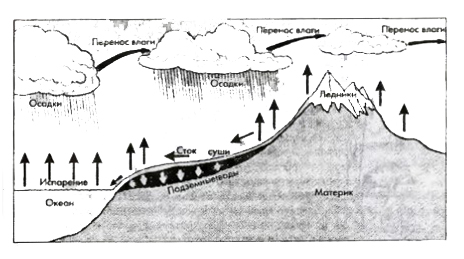 Устно прокомментируйте схему круговорота воды. В тетради дайте краткие ответы на вопросы:На примере круговорота воды в природе докажите, что круговорот — это непрерывно повторяющиеся процессы превращения и перемещения веществ в природе.Какие компоненты природы связаны между собой круговоротом воды?Круговорот не образует замкнутого круга, поэтому какое-то количество воды постоянно содержится в компонентах географической оболочки и иногда накапливается в них. Подтвердите это примерами.Докажите, что круговорот воды на Земле происходит под действием солнечной энергии, что в его процессе совершает круговорот и тепловая энергия.Докажите, что круговорот воды — это важнейший механизм природных процессов.Почему необходимо учитывать круговороты в хозяйственной деятельности людей? С результатами своей работы познакомьте других учащихся класса, определив план и объем выступления.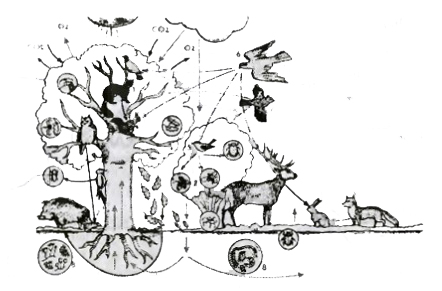 Устно прокомментируйте схему биологического круговорота. В тетради дайте краткие ответы на вопросы:Что произойдет с живыми организмами, если прекратится биохимический круговорот вещества и энергии?На примере биологического круговорота докажите, что каждый последующий круговорот отличается от предыдущих, т.е. не образует замкнутый круг.Почему необходимо учитывать круговороты в хозяйственной деятельности людей? С результатами своей работы познакомьте других учащихся класса.III. Круговорот веществ в земной кореУстно прокомментируйте схему круговорота веществ в земной коре (рис. 31, с. 52). В тетради дайте краткие ответы на вопросы:Что называется выветриванием? Перечислите основные факторы выветривания.Под действием каких процессов магматические и осадочные горные породы оказываются на глубине, в недрах земли?Почему необходимо учитывать круговороты в хозяйственной деятельности людей? Результаты своей работы доложите другим учащимся класса, определите план и объем краткого выступления.Практическая работа № 7Обозначение на контурной карте ареалов высокой плотности населения, направлений миграций людей в прошлом и современные перемещенияЦели работы: 1. Выделить ареалы высокой плотности населения, направления миграций людей в прошлом и современные перемещения.2. Учиться отражать результаты работы картографическими средствами.Последовательность выполнения работыПользуясь текстом учебника с. 62, абзац 2 и 3, картой атласа «Народы и плотность населения», обозначьте на контурной карте ареалы высокой плотности населения.Установите причины большой плотности населения в разных частях земного шара. Сделайте вывод, от каких причин зависит размещение населения по территории Земли. Краткий вывод запишите в тетрадь.Пользуясь рис. 38 на с. 62, обозначьте на контурной карте направления миграций людей в прошлом.Обозначьте на контурной карте современные перемещения людей. Знаки легенды карты придумайте самостоятельно.Справочная информацияВ настоящее время людей, прибывающих на постоянное место жительства, продолжают принимать Северная Америка (США, Канада), Австралия, Новая Зеландия, Израиль.Западная Европа притягивает рабочую силу из стран Средиземноморья, Азии. Новый крупный район, притягивающий рабочую силу, сложился в странах Ближнего Востока, где в качестве главного «миграционного насоса» выступают нефтедобывающие страны — Саудовская Аравия, Кувейт и др.Практическая работа № 8Определение географических координат крайних точек, протяженности материка с севера на юг в градусной мере и километрах. Обучение определению географического положения материкаЦели работы: Выявить особенности физико-географическогоположения Африки.Научиться определять физико-географическое положение материка по плану, используя карты атласа.Закрепить умение определять географические координаты точек, протяженность материка с севера на юг в градусной мере и километрах.Установить влияние физико-географического положения (ФГП) на природу материка.Последовательность выполнения работыОпределите географическое положение материка Африка, пользуясь планом и картами атласа. Устная работа по определению физико-географического положения материка сочетается с заполнением контурной карты, проведением необходимых расчетов и с записью в тетради кратких выводов.План определения ФГП материкаI. Определите положение материка на градусной сетке (по отношению к экватору, нулевому меридиану, Северному и Южному тропикам):По отношению к экватору — пересекается материк линией экватора или нет? Если пересекается, то в какой части? В каком полушарии расположен материк — в Северном или Южном? На контурной карте красным цветом выделите линию экватора.По отношению к нулевому меридиану - пересекается материк нулевым меридианом или нет? Если пересекается, то в какой его части? В каком полушарии расположен материк — в Западном или Восточном? На контурной карте синим цветом выделите линию нулевого меридиана.Как расположен материк по отношению к тропикам? Если материк пересекается тропиками, выделите их на контурной карте.По физической карте Африки определите крайнюю северную и крайнюю южную точки материка.Обозначьте на контурной карте крайнюю северную и крайнюю южную точки материка, определите их географические координаты, запишите географические координаты на контурной карте.Между какими градусами широты расположен материк?Определите протяженность материка с севера на юг в градусах и километрах. Расчеты запишите в тетрадь.Положение по долготе. Найдите на физической карте Африки крайнюю западную и крайнюю восточную точки. Обозначьте их на контурной карте. Определите географические координаты крайней западной и крайней восточной точек, подпишите на контурной карте.II. Определите положение материка относительно других объектов (материки, океаны):Какие материки расположены поблизости, в каком направлении, как отделяются? На контурной карте подпишите близлежащие материки, моря и проливы, которые их отделяют от Африки.Какие океаны, моря, заливы и проливы омывают берега Африки? Подпишите их на контурной карте.Определите характер береговой линии (сильно изрезана — выделяется много островов, полуостровов, заливов, проливов; слабо изрезана — мало островов, полуостровов, заливов, проливов). Крупные острова и полуострова подпишите на контурной карте.Сделайте вывод о величине и протяженности материка, особенностях физико-географического положения материка, определяющих его природу. Краткий вывод запишите в тетрадь в виде таблицы.Практическая работа № 9Обозначение на контурной карте крупных форм рельефа и месторождений полезных ископаемыхЦели работы: 1. Закрепить знания о современном рельефе Африки, размещении полезных ископаемых.2. Учиться правильно работать с контурной картой.Последовательность выполнения работыОбозначьте на контурной карте крупные формы рельефа материка: горы — Атлас, Капские, Драконовы, нагорья — Ахаггар, Тибести, Эфиопское; плоскогорье Восточно-Африканское; вулкан Килиманджаро. Цветовой фон контурной карты должен соответствовать цветовому фону карты атласа.Обозначьте на контурной карте месторождения полезных ископаемых. Условные знаки на контурной карте должны соответствовать условным знакам карты атласа.Прием обозначения на контурной карте объектов литосферы (горы, равнины, вулканы, отдельные вершины)Определив географическое положение объекта на физической карте, найти это место на контурной карте, ориентируясь по линиям градусной сетки, береговой линии, речной сети.Обозначить объект на контурной карте таким же условным знаком, как это сделано на карте физической, обратив внимание на точность нанесения объекта относительно основных ориентиров.Надписать название объекта так, как это сделано на карте физической.В условных знаках к карте пояснить, как обозначен объект.Практическая работа № 10Оценивание климатических условий жизни одного из африканских народов на основе сопоставления ареала его распространения с данными климатограмм и описанием климата этого района, составленным по плануЦели работы: 1. Научиться анализировать климатограммы, составлять описание климата по плану.2. Оценить климатические условия жизни одного из африканских народов.Последовательность выполнения работыПо карте атласа «Народы и плотность населения мира» определите ареал распространения народов берберской группы — туарегов.С помошью наложения карт определите, какому типу климата соответствует ареал распространения туареговОпределите, какая из климатограмм, данных в атласе (климатическая карта Африки), соответствует этому типу климата.В тетради дайте характеристику климатограммы по предложенному плану: а) максимальная и минимальная температуры, на какие месяцы приходится максимум и минимум температур; б) амплитуда температур; в) годовое количество осадков; г) режим выпадения осадков.На основе полученного описания оцените климатические условия жизни туарегов: используя комплексную карту атласа, ранее полученные знания, определите характерные черты образа жизни, основные занятия этого народа.Практическая работа № 11Определение причин разнообразия природных зон материкаЦели работы: 1. Определить причины разнообразия природных зон материка.2. Анализировать и сопоставлять карты, делать на основе анализа и сопоставления карт обобщения и выводы.Последовательность выполнения работы1. По результатам анализа и сопоставления климатической карты Африки, карты природных зон Африки и карты климатических поясов и областей мира заполните таблицу.2. Что является причиной разнообразия природных зон материка? Сделайте вывод.Практическая работа № 12Описание природных условий, населения и хозяйственной жизни одной из африканских стран (по выбору)Цели работы: 1. Составить описание природных условий, населения и хозяйственной жизни одной из африканских стран.2. Учиться использовать карты атласа и другие источники географической информации для решения поставленных задач. Вариант 1 - Ливия.	Вариант 2 - Ангола.Последовательность выполнения работыИспользуя прием наложения карт (карты атласа подобрать самостоятельно), составить краткое письменное описание страны по предложенному плану.План описания страныI. Название страны и ее столица. И. Физико-географическое положение страны:В какой части материка расположена страна или занимает островное положение?С какими странами граничит?Положение страны по отношению к морям и океанам (имеет выход к морям или океанам? Если да, то к каким?).Природные условия:Особенности рельефа (общий характер поверхности, основные формы рельефа и распределение высот). Полезные ископаемые.Климатические условия в разных частях страны (климатические пояса, средние температуры июля и января, годовое количество осадков).Крупные реки и озера.Почвы.Природные зоны и их основные особенности.II. Население и хозяйственная жизнь:Численность населения и размещение по территории страны, примерная плотность населения.Состав населения (основные народы).Особенности быта населения (жилища, традиции).Хозяйственная жизнь населения (добыча полезных ископаемых, какие отрасли промышленности, транспорта есть в стране, крупные города, какие сельскохозяйственные культуры выращиваются, какие породы животных разводятся).Влияние хозяйственной деятельности населения на окружающую природную среду. Меры по рациональному использованию и охране природы.Практическая работа № 13Сравнение географического положения Австралии и Африки; определение черт сходства и различия основных компонентов природы этих континентов, а также степени природных и антропогенных изменений ландшафтов каждого из материковЦели работы: Сравнить географическое положение Австралии и Африки.Определить черты сходства и различия основных компонентов природы этих континентов.Выявить степень природных и антропогенных изменений ландшафтов каждого из материков.Научиться сравнивать, делать выводы о сходстве и различии природы материков.Последовательность выполнения работы I. Определите географическое положение материка Австралия, пользуясь планом и картами атласа. Устная работа по определению физико-географического положения материка сочетается с заполнением контурной карты, проведением необходимых расчетов и с записью в тетради кратких выводов.Учащиеся используют план характеристики ФГП материка, полученный при выполнении практической работы № 8.II. Сделайте вывод о величине и протяженности материка, особенностях физико-географического положения материка, определяющих его природу. Краткий вывод запишите в тетрадь в виде таблицы.III. Определите черты сходства и различия климата Австралии и Африки. Результаты работы оформите в виде таблицы.Сделайте вывод, климат какой части Африки наиболее сходен с климатом Австралии. Краткий вывод запишите в тетрадь.IV. Определите черты сходства и различия внутренних вод Австралии и Африки. Результаты работы оформите в виде таблицы.V. Сравните природные зоны и органический мир Австралии и Африки. Результаты работы оформите в виде таблицы.VI. Сделайте вывод, ландшафты какого из материков в большей степени подверглись природным и антропогенным изменениям. Краткий вывод запишите в тетрадь.Практическая работа № 14Обоснование причин современного распространения коренного населения Австралии на основе сравнения природных условий и хозяйственной деятельности населения крупных регионов материкаЦели работы: 1. Установить и обосновать причины современного распространения коренного населения Австралии.2. Проверить и оценить свое умение проводить сравнение, делать на основе проведенного сравнения обобщения и выводы.Последовательность выполнения работыРассмотрев карту атласа «Народы и плотность населения мира», установите ареалы распространения австралийцев-аборигенов и англоавстралийцев. Ареалы распространения австралийцев- аборигенов и англоавстралийцев обозначьте на контурной карте.Установите и обоснуйте причины современного распространения австралийцев-аборигенов. В процессе работы должны быть учтены:исторические особенности заселения и освоения территории англоавстралийцами;особенности природных условий крупных регионов материка;особенности хозяйственной деятельности населения крупных регионов материка.Краткие выводы запишите в тетрадь.Практическая работа № 15Определение черт сходства и различий географического положения Африки и Южной АмерикиЦели работы: Установить особенности географического положения Южной Америки.Совершенствовать свое умение описывать географическое положение материка по карте и типовому плану.Учиться сравнивать географическое положение двух материков, делать на основе проведенного сравнения вывод о сходстве и различии их природы.Последовательность выполнения работыI. Определите географическое положение материка Южная Америка, пользуясь планом и картами атласа. Устная работа по определению ФГП материка по типовому плану сочетается с заполнением контурной карты, проведением необходимых расчетов и с записью в тетради кратких выводов.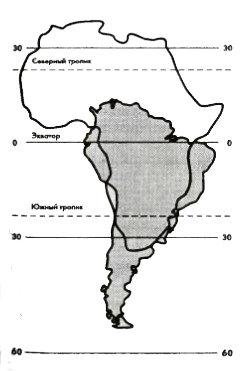 Сравните географическое положение Южной Америки с географическим положением Африки. Как отразится на природе Южной Америки ее большее по сравнению с Африкой смешение к югу?Практическая работа № 16Описание крупных речных систем Южной Америки и Африки (по выбору учащихся). Оценивание возможностей и трудностей хозяйственного освоения этих рекЦели работы:1.  Описать крупные речные системы Южной Америки и Африки, показать зависимость их от рельефа и климата. Оценить возможности и трудности хозяйственного освоения этих рек.2. Проверить и оценить свое умение пользоваться картой как важнейшим источником знаний для решения поставленных задач.Последовательность выполнения работыI. Составьте описание крупных речных систем Южной Америки и Африки по предложенному плану.Форма фиксации результатов — по желанию: запись данных в таблице, текстовое описание речной системы, запись данных на контурной карте. На контурной карте: 1) подпишите название главной реки у истока и устья; 2) подпишите, к бассейну какого океана принадлежит речная система; 3) подпишите главные притоки; 4) нанесите пороги и водопады, если таковые имеются; 5) укажите источники питания, многоводность, режим реки (колебания уровня воды по сезонам года); 6) условными знаками (знаки легенды карты придумать самостоятельно) покажите возможности и трудности хозяйственного освоения этих рек.II. В тетради сделайте краткий вывод о различиях речных систем, связанных с их географическим положением.Практическая работа № 17Оценивание по картам ареалов и центров наибольшего и наименьшего антропогенного воздействия на природу, выбор мест для создания охраняемых территорийЦели работы: 1. Рассмотреть проблемы рационального природопользования и охраны природы материка.2. Учиться оценивать по картам ареалы и центры наибольшего и наименьшего антропогенного воздействия на природу, прогнозировать места для создания охраняемых территорий.Последовательность выполнения работыАнализируя и сопоставляя карты атласа «Народы и плотность населения мира», физическую и комплексную карты Южной Америки, карту «Экологические проблемы мира» (атлас, X класс), используя ранее полученные знания по теме, оцените ареалы наибольшего и наименьшего антропогенного воздействия на природу. Нанесите их на контурную карту. Знаки легенды карты придумайте самостоятельно.Выберите места для создания охраняемых территорий. Нанесите их на контурную карту. Условными знаками покажите, какие компоненты природы будут охраняться.Практическая работа № 18Изображение на контурной карте шельфа океана и видов хозяйственной деятельности на нем, а также маршрутов научных, производственных, рекреационных экспедиций по акваториям одного из океанов (по выбору)Цели работы: 1. Установить особенности природы, виды хозяйственной деятельности в океане, показать необходимость охраны природы в океане.2. Учиться отражать результаты работы на к/к (картографическими способами).Последовательность выполнения работыПо карте атласа определите естественные границы океана, обозначьте их на контурной карте.Пользуясь картой океана в атласе, изобразите на контурной карте шельф океана.Изучив описание океана в тексте учебника, установите особенности его природы, виды хозяйственной деятельности в океане, необходимость охраны природы.Изобразите на контурной карте виды хозяйственной деятельности человека. Знаки легенды карты придумайте самостоятельно.Проложите маршруты научных, производственных, рекреационных экспедиций по акватории океана.Справочная информацияШельф или мелководная отмель — мелководная, слегка холмистая равнина, постепенно понижается до 200 м ниже уровня океана.Акватория океана — участок водной поверхности в установленных границах океана.Практическая работа № 19Сравнение природы Арктики и Антарктики; защита проектов практического использования Антарктиды или Северного Ледовитого океана в различных областях человеческой деятельностиЦели работы: Сравнить природу Арктики и Антарктики.Составить и защитить проекты использования природных богатств Антарктиды или Северного Ледовитого океана в различных областях человеческой деятельности.Учиться оценивать и прогнозировать природные условия и природные богатства как условия для жизни и хозяйственной деятельности людей.Последовательность выполнения работыI. Анализируя карты атласа (карты подобрать самостоятельно), используя ранее полученные знания по теме, сравните природу Арктики и Антарктики. Результаты сравнения оформите в виде таблицы.Внимание! Внимание! Варианту 1Задание Академии географических наук: составить и защитить проект практического использования Антарктиды в различных областях человеческой деятельности. Познакомить с результатами своей работы других учащихся класса.Внимание! Внимание! Варианту 2Задание Академии географических наук: составить и защитить проект практического использования Северного Ледовитого океана в различных областях человеческой деятельности. Познакомить с результатами своей работы других учащихся класса.Практическая работа № 20Сравнение климата отдельных частей материка, расположенных в одном климатическом поясе, оценка климатических условий для жизни и хозяйственной деятельности населенияЦели работы: 1. Показать разнообразие климата внутри одного климатического пояса, выявить причины, обусловившие это разнообразие.Оценить климатические условия для жизни и хозяйственной деятельности населения.Проверить и оценить свое умение самостоятельно анализировать тематические карты, проводить сравнение климатов, выделять черты сходства и различия.Последовательность выполнения работыБариант 1					Вариант 2Сравнить климат полуостровов Сравнить климат полуостровов Аляска и Лабрадор				Флорида и КалифорнияИспользуя прием наложения карт (физическая карта Северной Америки, климатическая карта Северной Америки, климатические пояса и области мира), сравните климат двух предложенных территорий.Результаты сравнения можно отразить в виде таблицы в тетради или на контурной карте.Вариант 1Вариант 2На контурной картеПодписать территории, климат которых сравнивается.Обозначить климатический пояс, в пределах которого расположены сравниваемые территории, указать тип климата.Указать преобладающие воздушные массы, стрелками показать направления постоянных ветров.Провести изотермы средних январских и средних июльских температур воздуха.Указать абсолютный максимум и абсолютный минимум температур.Цветовым фоном показать годовое количество осадков.Указать режим выпадения осадков.Обозначить течения у берегов сравниваемых территорий.В тетради записать краткий вывод о причинах, обусловивших различия климата в пределах одного климатического пояса. Как повлияли различия климата на жизнь и хозяйственную деятельность населения сравниваемых территорий?Практическая работа № 21Составление проекта возможного путешествия по странам континента с обоснованием его целей, оформлением картосхемы маршрута, описанием современных ландшафтов и различий в характере освоения территории по линии следованияЦели работы: 1. Закрепить и расширить знания об особенностях природы Северной Америки, о населении и его хозяйственной деятельности.2. Проверить и оценить умение использовать карты атласа, учебник, другие источники географической информации с целью решения поставленных задач.Последовательность выполнения работы Дорогие друзья! Вы изучили один из удивительных континентов нашей планеты и теперь имеете возможность совершить незабываемое путешествие по странам Северной Америки.1. Составьте проект возможного путешествия с обоснованием его Целей. Целями путешествия могут быть посещение национальных парков континента, изучение вулканов, посещение столиц государств, изучение уникальных природных объектов и многое, многое другое. Зная особенности природы континента, населения и его хозяйственной жизни, вы сами определите, где бы вам хотелось побывать, что в первую очередь вам бы хотелось «увидеть своими глазами».2. Определив маршрут путешествия, его начальную и конечную точки, нанесите маршрут на контурную карту — отметьте объекты, которые планируете посетить (не менее пяти), проложите путь следования. Знаки легенды карты придумайте самостоятельно.3. В тетради дайте краткое описание объектов изучения.4. Используя комплексную карту, свои знания по теме, в тетради опишите современные ландшафты и различия в характере освоения территории по маршруту следования.Практическая работа № 22Сравнение климата Евразии с климатом Северной  Америки; определение типов климата Евразии по климатограммам, оценивание климатических условий для жизни людей и их хозяйственной деятельностиЦели работы: 1. Сравнить климат Евразии с климатом Северной Америки. Определить типы климата Евразии по климатограммам, оценить климатические условия для жизни людей и их хозяйственной деятельности.2. Проверить и оценить умение анализировать климатограммы и делать вывод о типе климата.Последовательность выполнения работы1. Рассмотрев климатические карты Евразии и Северной Америки, карту «Климатические пояса и области мира», сравните климат Евразии и Северной Америки по плану (устно):а)	в каких климатических поясах расположены материки;б)	сравните показатели абсолютных температур;в)	на каком материке засушливые области и области наибольшего выпадения осадков занимают большую площадь.2. Сделайте вывод, на каком материке климат более разнообразен. Приведите конкретные примеры, объясните причины разнообразия климата Евразии. Краткий вывод с примерами и объяснением разнообразия климата Евразии запишите в тетрадь.3. Определите типы климата Евразии по климатограммам (учебник, рис. 95, с. 212).4. В результате сопоставления данных климатограмм с климатической картой Евразии, картой «Климатические пояса и области мира» определите тип климата.5. Оцените климатические условия для жизни людей и их хозяйственной деятельности для каждого из пунктов.6. Результаты работы оформите в виде таблицы.Практическая работа № 23Сравнение природных зон по 40-й параллели в Евразии и Северной Америке, выявление черт сходства и различий в чередовании зон, в степени их антропогенного измененияЦели работы: 1. Сравнить природные зоны в Евразии и Северной Америке по 40-й параллели. Выявить черты сходства и различий в чередовании зон, степени их антропогенного изменения.2. Проверить и оценить умение выявлять причины, обусловившие чередование природных зон и различие в их расположении на материках Евразия и Северная Америка.Последовательность выполнения работыПользуясь картами природных зон Евразии и Северной Америки, выпишите в тетрадь все природные зоны этих материков с запада на восток по 40-й параллели.Евразия: 	Северная Америка:	Подчеркните природные зоны, имеющиеся только на одном из материков.Сделайте вывод о причинах отсутствия той или иной природной зоны. Краткий вывод запишите в тетрадь.По линии 40-й параллели на материках Евразия и Северная Америка есть сходные природные зоны, например жестколистных вечнозеленых лесов и кустарников, лесостепей и степей, полупустынь и пустынь. Какие вы видите различия в характере расположения этих природных зон? Каковы причины этих различий? Краткий вывод запишите в тетрадь.4.   Сделайте общий вывод, от каких причин зависит характер расположения природных зон.Практическая работа № 24Составление «каталога» стран Европы и Азии, группировка их по различным признакамЦели работы: 1. Составить «каталог» стран Европы и Азии, сгруппировав их по различным признакам.2. Учиться классифицировать объекты.Последовательность выполнения работыСгруппируйте страны Европы и Азии по различным признакам, отражающим их своеобразие.Результаты работы оформите в виде таблицы. В качестве примера впишите несколько стран (не более 5).Практическая работа № 25Составление по картам и другим источникам описания одной из стран зарубежной Европы и одной из стран зарубежной АзииЦели работы:1.  Составить описание одной из стран зарубежной Европы и одной из стран зарубежной Азии.2. Проверить и оценить умение использовать карты атласа и другие источники географической информации для решения поставленных задач.Вариант 1 - Швеция.				Вариант 2 — Саудовская Аравия.Последовательность выполнения работыИспользуя прием наложения карт (карты атласа подобрать самостоятельно), составить краткое письменное описание страны по предложенному плану.План описания страныНазвание страны и ее столица.Физико-географическое положение страны:В какой части материка расположена страна или занимает островное положение?С какими странами граничит?Положение страны по отношению к морям и океанам.Природные условия:Особенности рельефа (общий характер поверхности, основные формы рельефа и распределение высот). Полезные ископаемые.Климатические условия в разных частях страны (климатические пояса, средние температуры июля и января, годовое количество осадков). Различия климата по территории и по сезонам.Крупные реки и озера.Почвы.Природные зоны и их основные особенности. Растительность и животный мир.Население и хозяйственная жизнь:Численность населения и размещение по территории страны, примерная плотность населения.Состав населения (основные народы).Особенности быта населения (жилища, традиции).Хозяйственная жизнь населения (добываемые полезные ископаемые, какие отрасли промышленности, транспорта есть в стране, крупные города, какие сельскохозяйственные культуры выращиваются, какие породы животных разводятся).Влияние хозяйственной деятельности населения на окружающую природную среду. Меры по рациональному использованию и охране природы.Практическая работа № 26Составление простейших картосхем размещения культурно-исторических центров зарубежной Евразии или картосхем крупнейших городов и разработка заданий для ориентирования по нимЦели работы: 1. Составить простейшую картосхему размещения культурно-исторических центров зарубежной Евразии.2. Проверить и оценить умение отражать результаты работы картографическими средствами.Последовательность выполнения работыВ процессе изучения темы «Население и страны зарубежной Евразии» обозначьте на контурной карте культурно-исторические центры изучаемых стран.Знаки легенды карты придумайте самостоятельно.Практическая работа № 27Работа на местности по выявлению компонентов природных комплексов, образование которых обусловлено различиями в получении тепла и влаги, а также степени антропогенного воздействияЦели работы: 1. Конкретизировать знания о воздействии света, тепла и влаги, хозяйственной деятельности человека на компоненты природного комплекса.2. Проверить и оценить умение показывать взаимосвязь между природными компонентами конкретного природного комплекса.Последовательность выполнения работы1. Опишите и сравните природные комплексы, находящиеся в различных условиях по отношению к получению света, тепла, влаги. Данные, полученные в процессе изучения компонентов комплекса, обобщите в виде таблицы.Практическая работа № 28Составление простейшего плана местности, на котором изучаются природные комплексыЦели работы: 1. Составить простейший план местности, на котором изучаются природные комплексы.2. Развивать умение самостоятельно составлять план местности и ориентироваться на ней при движении.Последовательность выполнения работыСоставьте простейший план той местности, на которой во время предыдущей экскурсии изучались природные комплексы.Во время движения от одной остановки к следующей измеряйте расстояния шагами или по времени в пути. С помощью линейного масштаба и циркуля откладывайте его на планшете. Отмечайте место новой остановки проколом с кружком. Так, переходя от одной точки местности к другой, изображайте на планшете места остановок и расположенные около них предметы.Затем заканчивают оформление плана: подписывают названия объектов на самом плане, его заголовок и масштаб, рисуют рамку, подписывают фамилии съемщиков и тех, кто оформлял план, ставят дату и место выполнения съемки.Последовательность выполнения маршрутной съемки показана на рис. А, Б, В.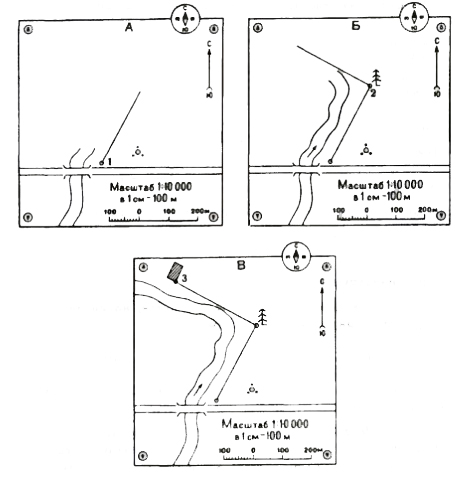 Период времениИмя путешественника, исследователяВклад в географическую наукуСтаврополь 45° с.ш., 42° в.д.Ставрополь 45° с.ш., 42° в.д.Ставрополь 45° с.ш., 42° в.д.РасстояниеВ градусной мереВ километрахДо Северного полюсаДо экватораДо нулевого меридианаПримеры приспособления человека к тому или иному типу климатаОсобенности климатаОбъяснение примеров приспособления человека к особенностям того или иного типа климата1. Темная окраска кожи и темные глаза, волнистые или курчавые волосыЖаркий климатБольшое количество пигмента в коже защищает людей от солнца. Курчавые волосы создают защитную «воздушную подушку», предохраняющую голову от жары2. Дома на сваяхЖаркий влажный климатЧтобы в домах было сухоИ т.д.Особенности ФГП материкаОсобенности природы1. Материк почти посередине пересекается экватором; большей своей частью лежит между Северным и Южным тропиками2. Большая протяженность материка с севера на юг и с запада на восток3. Слабая изрезанность береговой линииПриродная зонаКлиматический поясПричины образованияприродной зоны (соотношение тепла и влаги)Влажныеэкваториальные лесаЭкваториальныйМного тепла и влагиСаванныПустыниЖестколистные вечнозеленые лесаОсобенности ФГП материкаОсобенности природыОсобенности природыОсобенности природы1 Материк почти посередине пересекается Южным тропиком2. Слабая изрезанность береговой линии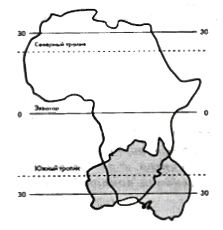 С какой частью Африки Австралия имеет сходное географическое положение? В чем вы видите это сходство?Краткий вывод запишите в тетрадь.С какой частью Африки Австралия имеет сходное географическое положение? В чем вы видите это сходство?Краткий вывод запишите в тетрадь.С какой частью Африки Австралия имеет сходное географическое положение? В чем вы видите это сходство?Краткий вывод запишите в тетрадь.Сравниваемые признакиАвстралияАфрикаПричинысходства или различия1. Какая тектоническая структура лежит в основании материка?2. Какие формы рельефа преобладают?3. Наличие гор на материке (указать название, возраст, в какой части материка расположены)4. Высочайшая вершина материка5. Наличие действующих вулканов, областей землетрясений6. Наличие современного оледененияСравниваемые признакиАвстралияАфрикаПричинысходства или различия1. В каких климатических поясах расположен материк?2. Какой климатический пояс занимает большую площадь?3. Главная особенность климата материка. (Дополните пропущенное.)Самый материкСамый материкСравниваемые признакиАвстралияАфрикаПричинысходства или различия1. Основное питание рек2. Наличие крупных речных систем (указать название)3. Наличие крупных озер (указать название).С каким озером Африки сходно по своему режиму озеро Эйр в Австралии?В чем вы видите сходство?4. К бассейнам каких океанов принадлежат внутренние воды?5. Наличие бессточных областейСравниваемые признакиАвстралияАфрикаПричинысходства или различия1. Основные природные зоны материкаПоскольку в Австралии такие же природные зоны, как и в Южной Африке (преобладают саванны и пустыни), означает ли это, что там обитают одинаковые растения и животные? Укажите характерных представителей растительного и животного мира Австралии и Южной Африки. Выявленные сходства (различия) объясните.Поскольку в Австралии такие же природные зоны, как и в Южной Африке (преобладают саванны и пустыни), означает ли это, что там обитают одинаковые растения и животные? Укажите характерных представителей растительного и животного мира Австралии и Южной Африки. Выявленные сходства (различия) объясните.Поскольку в Австралии такие же природные зоны, как и в Южной Африке (преобладают саванны и пустыни), означает ли это, что там обитают одинаковые растения и животные? Укажите характерных представителей растительного и животного мира Австралии и Южной Африки. Выявленные сходства (различия) объясните.Поскольку в Австралии такие же природные зоны, как и в Южной Африке (преобладают саванны и пустыни), означает ли это, что там обитают одинаковые растения и животные? Укажите характерных представителей растительного и животного мира Австралии и Южной Африки. Выявленные сходства (различия) объясните.2. Характерные представители растительного мира3. Характерные представители животного мираПланЮжная Америка(указать речную систему)Африка(указать речную систему)1. В какой части материка располагается речная система?2. Исток, направление течения, устье, длина главной реки3. Бассейну какого океана принадлежит речная система?4. Главные притоки5. Зависимость от рельефа (характер течения, пороги и водопады, работа реки)6. Зависимость от климата (источники питания, многоводность, колебания уровня воды в реке)7. Возможности хозяйственного освоения бассейнов рек8. Трудности хозяйственного освоения бассейнов рекПолярные областиСходствоРазличиеАрктика — северная полярная область Земли, включающая почти весь Северный Ледовитый океан с островами, прилегающие части Атлантического и Тихого океанов, а также окраины материков Северная Америка и ЕвразияАнтарктика — южная полярная область Земли, включающая Антарктиду, прилегающие к ней части океанов и острова в пределах 48—60° ю.ш.ТерриторияСредняя t, ССредняя t, СГодовое кол-во осадков, ммРежимосадковКлиматический поясТип климатаТерриторияянваряиюляГодовое кол-во осадков, ммРежимосадковКлиматический поясТип климатаП-ов АляскаП-ов ЛабрадорПричины, обусловившие различия климата в пределах одного климатического пояса:Как повлияли различия климата на жизнь и хозяйственную деятельность населения сравниваемых территорий:Причины, обусловившие различия климата в пределах одного климатического пояса:Как повлияли различия климата на жизнь и хозяйственную деятельность населения сравниваемых территорий:Причины, обусловившие различия климата в пределах одного климатического пояса:Как повлияли различия климата на жизнь и хозяйственную деятельность населения сравниваемых территорий:Причины, обусловившие различия климата в пределах одного климатического пояса:Как повлияли различия климата на жизнь и хозяйственную деятельность населения сравниваемых территорий:Причины, обусловившие различия климата в пределах одного климатического пояса:Как повлияли различия климата на жизнь и хозяйственную деятельность населения сравниваемых территорий:Причины, обусловившие различия климата в пределах одного климатического пояса:Как повлияли различия климата на жизнь и хозяйственную деятельность населения сравниваемых территорий:Причины, обусловившие различия климата в пределах одного климатического пояса:Как повлияли различия климата на жизнь и хозяйственную деятельность населения сравниваемых территорий:ТерриторияСредняя t, °ССредняя t, °СГодовое кол-во осадков,РежимосадковКлиматический поясТипклиматаТерриторияянваряиюляммРежимосадковКлиматический поясТипклиматаП-ов ФлоридаП-ов КалифорнияПричины, обусловившие различия климата в пределах одного климатического пояса:Как повлияли различия климата на жизнь и хозяйственную деятельность населения сравниваемых территорий:Причины, обусловившие различия климата в пределах одного климатического пояса:Как повлияли различия климата на жизнь и хозяйственную деятельность населения сравниваемых территорий:Причины, обусловившие различия климата в пределах одного климатического пояса:Как повлияли различия климата на жизнь и хозяйственную деятельность населения сравниваемых территорий:Причины, обусловившие различия климата в пределах одного климатического пояса:Как повлияли различия климата на жизнь и хозяйственную деятельность населения сравниваемых территорий:Причины, обусловившие различия климата в пределах одного климатического пояса:Как повлияли различия климата на жизнь и хозяйственную деятельность населения сравниваемых территорий:Причины, обусловившие различия климата в пределах одного климатического пояса:Как повлияли различия климата на жизнь и хозяйственную деятельность населения сравниваемых территорий:Причины, обусловившие различия климата в пределах одного климатического пояса:Как повлияли различия климата на жизнь и хозяйственную деятельность населения сравниваемых территорий:№ климато- граммыМах t(месяц)Min t(месяц)Амплитуда tКоличествоРежим выпадения осадковТипклиматаОценкаусловий для жизни и хоз. деятельности людей12 3Отличительные признакиСтраны ЕвропыСтраны Азии1. По размеру территории:самые большие по площади государства«карликовые» государства2. По численности населения:страны с наибольшей численностью населениястраны с наименьшей численностью населения3. По плотности населения:самые густонаселенные страныстраны с самой низкой плотностью населения4. По особенностям географического положения:приморскиеполуостровныеостровныестраны-архипелагистраны, лишенные выхода к морюПлан описания комплексаПриродные комплексыПриродные комплексыСтепень антропогенного воздействия1. Название природного комплекса2. Влияние на компоненты комплекса света, тепла и влаги3. Почвы, характерные для комплекса4. Преобладающая растительность5. Животный мирВыводы о взаимосвязи компонентов и причинах, обусловливающих их различие. —Выводы о взаимосвязи компонентов и причинах, обусловливающих их различие. —Выводы о взаимосвязи компонентов и причинах, обусловливающих их различие. —Выводы о взаимосвязи компонентов и причинах, обусловливающих их различие. —